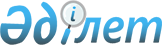 Талдықорған қалалық мәслихатының 2024 жылғы 12 қаңтардағы "Талдықорған қаласының аумағында орналасқан ауылдық округтерінің жергілікті қоғамдастықтың бөлек жиындарын өткізудің қағидаларын бекіту туралы" № 15-89 шешіміне өзгерістер мен толықтырулар енгізу туралыЖетісу облысы Талдықорған қалалық мәслихатының 2024 жылғы 5 сәуірдегі № 19-116 шешімі
      Талдықорған қалалық мәслихаты ШЕШІМ ҚАБЫЛДАДЫ:
      1. Талдықорған қалалық мәслихатының 2024 жылғы 12 қаңтардағы "Талдықорған қаласының аумағында орналасқан ауылдық округтерінің жергілікті қоғамдастықтың бөлек жиындарын өткізудің қағидаларын бекіту туралы" № 15-89 шешіміне келесі өзгерістер мен толықтырулар енгізілсін:
      көрсетілген шешім келесі мазмұндағы 1-1- тармақпен толықтырылсын:
       "1-1. Осы шешімнің 2- қосымшасына сәйкес Еркін ауылдық округінің және 3-қосымшасына сәйкес Өтенай ауылдық округінің жергілікті қоғамдастық жиынына қатысу үшін ауыл тұрғындары өкілдерінің сандық құрамы бекітілсін.";
      көрсетілген шешім 2, 3- қосымшалармен толықтырылсын.
      2. Осы шешім оның алғашқы ресми жарияланған күнінен кейін күнтізбелік он күн өткен соң қолданысқа енгізіледі. Еркін ауылдық округінде жергілікті қоғамдастық жиынына қатысу үшін ауыл тұрғындары өкілдерінің сандық құрамы Өтенай ауылдық округінде жергілікті қоғамдастық жиынына қатысу үшін ауыл тұрғындары өкілдерінің сандық құрамы
					© 2012. Қазақстан Республикасы Әділет министрлігінің «Қазақстан Республикасының Заңнама және құқықтық ақпарат институты» ШЖҚ РМК
				
      Талдықорған қалалық мәслихатының төрағасы 

Т. Ахажан
Талдықорған қалалық мәслихатының 2024 жылғы 5 сәуірдегі № 19-116 шешіміне 2- қосымша
Елді мекеннің атауы
Өкілдерінің саны (адам)
Еркін ауылдық округі
Еркін ауылы
3
Көктал елді мекені
3
3 – ші бөлімше
3Талдықорған қалалық мәслихатының 2024 жылғы 5 сәуірдегі № 19-116 шешіміне 3- қосымша
Елді мекеннің атауы
Өкілдерінің саны (адам)
Өтенай ауылдық округі
Өтенай ауылы
3
Еңбек ауылы
3
Мойнақ ауылы
3
Ынтымак ауылы
3
Пригордное ауылы
3